Many parents use the Internet to search for information about their child’s health. The Internet contains a wealth of knowledge, instructions and advice from health professionals and other parents. Remember, anyone can post information on the Internet whether it is true or not, so not every website is useful or trustworthy. Following are guidelines and tips that you can use to evaluate websites to learn more about your child’s condition or special needs. While not every website will meet all of the guidelines, we hope that the checklist will help you determine which websites are best for getting information. Always consult a health care provider before making decisions about your child’s health. Here are some things to consider:Is the institution or author credible?Is the website objective?Is information up-to-date?Is the website secure?Is there website support? Is the institution or author credible?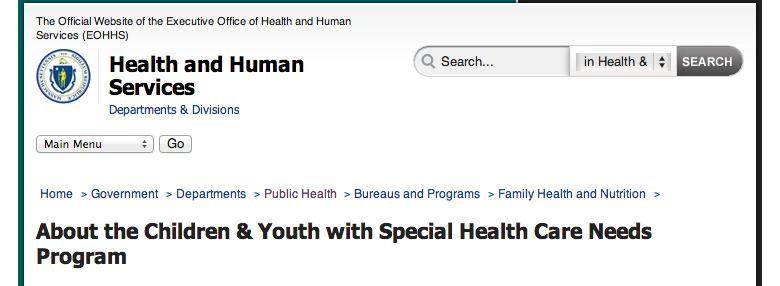 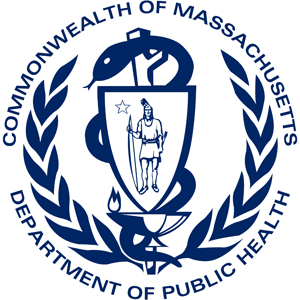 Is the website objective?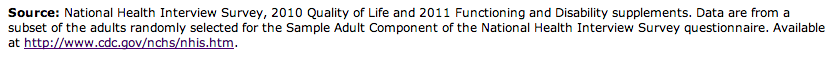 Is information up-to-date?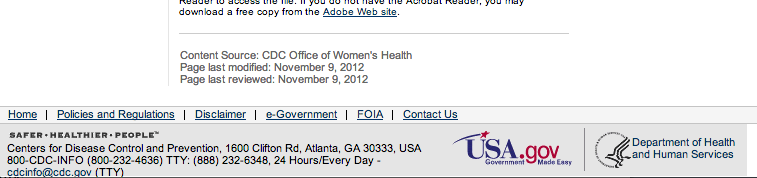 Is the website secure?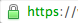 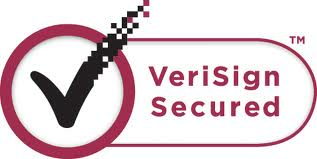 Is there website support? 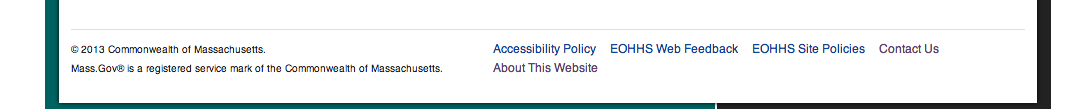 This document was created through a joint project between the Massachusetts Department of Public Health/Division for Children & Youth with Special Health Needs and the Harvard School of Public Health Maternal & Child Health/Children, Youth, and Families Program.Special thanks to all the families who contributed their ideas and expertise to this document.